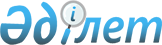 О внесении изменений в решение Восточно-Казахстанского областного маслихата от 21 декабря 2009 года № 17/225-IV "О ставках платы за пользование водными ресурсами поверхностных источников Восточно-Казахстанской области"Решение Восточно-Казахстанского областного маслихата от 12 апреля 2018 года № 19/216-VI. Зарегистрировано Департаментом юстиции Восточно-Казахстанской области 2 мая 2018 года № 5630
      Примечание РЦПИ.

      В тексте документа сохранена пунктуация и орфография оригинала.
      В соответствии с пунктом 5 статьи 6 Закона Республики Казахстан от 23 января 2001 года "О местном государственном управлении и самоуправлении в Республике Казахстан", Восточно-Казахстанский областной маслихат РЕШИЛ:
      1. Внести в решение Восточно-Казахстанского областного маслихата "О ставках платы за пользование водными ресурсами поверхностных источников Восточно-Казахстанской области" от 21 декабря 2009 года № 17/225-IV (зарегистрировано в Реестре государственной регистрации нормативных правовых актов за № 2523, опубликовано в газетах "Дидар" от 1 февраля  2010 года, "Рудный Алтай" от 2 февраля 2010 года) следующие изменения:
      преамбулу изложить в следующей редакции: 
      "В соответствии со статьей 569 Кодекса Республики Казахстан от 25 декабря 2017 года "О налогах и других обязательных платежах в бюджет" (Налоговый Кодекс), статьей 38 Водного кодекса Республики Казахстан от 9 июля 2003 года, пунктом 5 статьи 6 Закона Республики Казахстан от 23 января 2001 года "О местном государственном управлении и самоуправлении в Республике Казахстан", приказом и.о. Министра сельского хозяйства Республики Казахстан от 14 апреля 2009 года № 223 "Об утверждении методики расчета платы за пользование водными  ресурсами поверхностных источников" (зарегистрировано в Реестре  государственной регистрации нормативных правовых актов за № 5675)  Восточно-Казахстанский областной маслихат РЕШИЛ:";
      приложение к указанному решению изложить в новой редакции согласно приложению к настоящему решению.
      2. Настоящее решение вводится в действие по истечении десяти календарных дней после дня его первого официального опубликования. Ставки платы за пользование водными ресурсами поверхностных источников Восточно-Казахстанской области 
					© 2012. РГП на ПХВ «Институт законодательства и правовой информации Республики Казахстан» Министерства юстиции Республики Казахстан
				
      Председатель сессии, 
секретарь Восточно-Казахстанского 
областного маслихата 

В. Головатюк
Приложение к решению
Восточно-Казахстанского
областного маслихата
от 12 апреля 2018 года
№ 19/216-VI

№
      
Вид специального водопользования
Единица измерения
Ставки платы, * тенге 1 2 3 4
бассейн реки Иртыш
бассейн реки Иртыш
бассейн реки Иртыш
бассейн реки Иртыш
1
Жилищно-эксплуатационные и коммунальные услуги
тенге/1000 м3
106,5
2
Промышленность, включая теплоэнергетику
тенге/1000 м3
305,9
3
Сельское хозяйство
тенге/1000 м3
86,2
4
Прудовые хозяйства, осуществляющие забор из водных источников
 

тенге/1000 м3
 

86,2
5
Гидроэнергетика
тенге/1000 кВт.час.
32,2
6
Водный транспорт
тенге/1000 т. км
11,8
бассейн рек и озер Балхаш и Алаколь
бассейн рек и озер Балхаш и Алаколь
бассейн рек и озер Балхаш и Алаколь
бассейн рек и озер Балхаш и Алаколь
7
Жилищно-эксплуатационные и коммунальные услуги
тенге/1000 м3
98
8
Промышленность, включая теплоэнергетику
тенге/1000 м3
270,4
9
Сельское хозяйство
тенге/1000 м3
77,7
10
Прудовые хозяйства, осуществляющие забор из водных источников
тенге/1000 м3
74,4
11
Гидроэнергетика
тенге/1000 кВт.час.
28,7
12
Водный транспорт
тенге/1000 т. км
8,5